Российская ФедерацияРеспублика ХакасияАлтайский районАдминистрация муниципального образованияОчурский сельсоветПОСТАНОВЛЕНИЕ01 ноября 2018 г.									               № 67с. ОчурыО признании утратившим силу постановления администрации муниципального образования Очурский сельсовет от 03 мая 2018 г. № 19 «Об утверждении Положения о муниципально - частном партнерстве в администрации муниципального образования Очурский сельсовет»В соответствии с Федеральным законом от 06 октября 2003 г. № 131-ФЗ «Об общих принципах организации местного самоуправления в Российской Федерации» (с последующими изменениями), Федеральным законом Российской Федерации от 13 июля 2015 г. № 224-ФЗ «О государственно-частном партнерстве, муниципально - частном партнерстве в Российской Федерации и внесении изменений в отдельные законодательные акты Российской Федерации», руководствуясь Уставом муниципального образования муниципального образования Очурский сельсовет, администрация муниципального образования Очурский сельсовет ПОСТАНОВЛЯЕТ:Постановление администрации муниципального образования Очурский сельсовет от 03 мая 2018 г. № 19 «Об утверждении Положения о муниципально - частном партнерстве в администрации муниципального образования Очурский сельсовет» признать утратившим силу.Настоящее постановление подлежит официальному опубликованию (обнародованию).3. Контроль за исполнением данного постановления оставляю за собой.Глава муниципального образованияОчурский сельсовет                                                                                    Л.В.Клевцова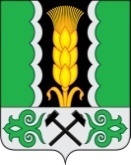 